ISTITUTO COMPRENSIVO LUSERNA SAN GIOVANNIIstituto Comprensivo Statale di Scuola dell’Infanzia, Primaria e Secondaria di I gradoVia Tegas, 2 – 10062 Luserna San Giovanni (TO)Tel. 0121/909970e-mail: toic843009@istruzione.it	toic843009@pec.istruzione.it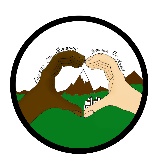 Sito web: https://icluserna.edu.it	codice fiscale: 94544270013PER GLI OPERATORI ECONOMICIDichiarazione sostitutiva ex art. 80-83 D.Lgs 50/2016Oggetto: DICHIARAZIONE RILASCIATA AI SENSI DEGLI ARTT. 46 E 47 DEL  D.P.R. 445/2000Il/La sottoscritto/a ____________________________, nato/a a ____________________ il ______________domiciliato/a per la carica presso la sede societaria ove appresso, nella sua qualità di ___________________ e legale   rappresentante   della   _________________________,   con   sede  in   _______________,   Via  ______________________, capitale sociale Euro ___________ (_________), iscritta al Registro delle Imprese di _______________al n. ____, codice fiscale n.   _____________________ e partita IVA n.   _____________________(codice Ditta INAIL n. _____________________, Posizioni Assicurative Territoriali – P.A.T. n._________________   e   Matricola   aziendale   INPS   n.   ______________________   (in   R.T.I.costituito/costituendo   o   Consorzio   con   le   Imprese   ___________________       _____________________________________) di seguito denominata “Impresa”,- ai sensi e per gli effetti dell’art. 76 D.P.R. 445/2000 consapevole della responsabilità e delle conseguenze civili e penali previste in caso di dichiarazioni mendaci e/o formazione od uso di atti falsi, nonché  in   caso   di   esibizione   di   atti   contenenti   dati   non   più   corrispondenti   a   verità   e consapevole altresì che qualora emerga la non veridicità del contenuto della presente dichiarazione la scrivente Impresa decadrà dai benefici per i quali la stessa e rilasciata;- ai fini della partecipazione alla presente garaDICHIARA SOTTO LA PROPRIA RESPONSABILITÀdi partecipare alla gara in oggetto (barrare la casella che interessa): □ come impresa singola □ come consorzio fra società cooperative di produzione e lavoro (art. 45, comma 1, lett. b), del d. lgs. n. 50del 2016, così costituito:______________________________________________________________________________________________________________________________________________________________________________ □ come consorzio stabile (art.45, comma 2, lett. c), del d.lgs. n. 50 del 2016 così costituito: _______________________________________________________________________________________ _______________________________________________________________________________________ □ in associazione temporanea di imprese,(art. 45, comma 2, lett. d), del d.lgs. n.50 del 2016 , così costituita(indicare   la   denominazione   e   la   sede   legale   di   ciascuna   impresa,   unitamente   alla   rispettiva   quota   di partecipazione al raggruppamento): impresa capogruppo: _______________________________________________________________________________________imprese mandanti: _______________________________________________________________________________________ ______________________________________________________________________________________________________________________________________________________________________________ □ come G.E.I.E. (art. 45, comma , lett. g), del d.lgs. n. 50 del 2016), così costituito: ______________________________________________________________________________________________________________________________________________________________________________□ come operatore economico, ai sensi dell’art.3, comma 1 lett. p)  del D. Lgs.  50 del 2016  stabilito in altroStato membro di cui all’articolo art. 45, comma 1, D. Lgs.  50 del 2016______________________________________________________________________________________________________________________________________________________________________________ □ avvalendosi, ai sensi dell’art. 89 del d.lgs. n. 50 del 2016, della/e sottoindicata/e impresa/e per i requisiti di carattere economico, finanziario, tecnico, organizzativo, della Ditta (*): ______________________________________________________________________________________ ______________________________________________________________________________________A tal fine, pertanto, consapevole delle sanzioni previste dagli artt. 75 e 76 del d.P.R. 28.12.2000, n° 445, perle ipotesi di falsità in atti e dichiarazioni mendaci, ai sensi e per gli effetti degli artt. 46 e 47 del medesimo D.P.R. □ avvalendosi, ai sensi dell’art. 89 del d.lgs. n. 50 del 2016, della/e sottoindicata/e impresa/e per irequisiti di carattere economico, finanziario, tecnico, organizzativo, della Ditta (*): ______________________________________________________________________________________________________________________________________________________________________________A tal fine, pertanto, consapevole delle sanzioni previste dagli artt. 75 e 76 del d.P.R. 28.12.2000, n° 445, per le ipotesi di falsità in atti e dichiarazioni mendaci, ai sensi e per gli effetti degli artt. 46 e 47 del medesimo D.P.R.DICHIARA- che la ditta non si trova nelle cause di esclusione sotto riportate previste dall’art. 80 del d. lgs. n.  50 del 2016 e, in particolare:1. che non ha riportato condanna con sentenza definitiva o decreto penale di condanna divenuto irrevocabile o sentenza di applicazione della pena su richiesta ai sensi dell’articolo 444 del codice di procedura penale, per uno dei seguenti reati: a) delitti, consumati o tentati, di cui agli articoli 416 e 416-bis del codice penale ovvero delitti commessi avvalendosi delle condizioni previste dal predetto art. 416-bis ovvero al fine di agevolare l’attività delle associazioni previste dallo stesso articolo, nonché per i delitti, consumati o tentati, previsti dall’art. 74 del d.P.R. 9 ottobre 1990, n. 309, dall’art. 291-quater del d.P.R. 23 gennaio 1973, n. 43 e dall’art. 260 del d.lgs. 3 aprile 2006, n. 152, in quanto riconducibili alla partecipazione a un’organizzazione criminale, quale definita all’articolo 2 della decisione quadro 2008/841/GAI del Consiglio;b) delitti, consumati o tentati, di cui agli articoli 317, 318, 319, 319-ter, 319-quater, 320, 321, 322, 322-bis, 346-bis, 353, 353-bis, 354, 355 e 356 del codice penale nonché all’art. 2635 del codice civile;c) frode ai sensi dell’art. 1 della convenzione relativa alla tutela degli interessi finanziari delle Comunità europee;d) delitti, consumati o tentati, commessi con finalità di terrorismo, anche internazionale, e di eversione dell’ordine costituzionale reati terroristici o reati connessi alle attività terroristiche;e) delitti di cui agli articoli 648-bis, 648-ter e 648-ter.1 del codice penale, riciclaggio di proventi di attività criminose o finanziamento del terrorismo, quali definiti all’art. 1 del d.lgs. 22 giugno 2007, n. 109;f) sfruttamento del lavoro minorile e altre forme di tratta di esseri umani definite con il d.lgs. 4 marzo 2014, n. 24;g) ogni altro delitto da cui derivi, quale pena accessoria, l'incapacità di contrattare con la pubblica amministrazione;ovveroche  (1)  ________________________________________________________________________ è incorso in condanne, con sentenze passate in giudicato, o emesso decreto penale di condanna divenuto irrevocabile, oppure sentenza di applicazione della pena su richiesta ai sensi dell’art. 444 c.p.p., e precisamente:(2) ____________________________________________________________________________________________________________________________________________________________________________  e   che   l’impresa   ha   dimostrato   una   completa   ed   effettiva   dissociazione   dalla   condotta penalmente sanzionata, come risulta dalla documentazione allegata; (1)  Indicare nome e cognome del soggetto(2)  Vanno indicate tutte le condanne penali, ivi comprese quelle per le quali il soggetto abbia beneficiato della non menzione. Non è necessario indicare le condanne quando il reato è stato depenalizzato ovvero per le quali è intervenuta la riabilitazione ovvero quando il reato è  stato   dichiarato   estinto   dopo   la   condanna   ovvero   in   caso   di   revoca   della   condanna medesima. 2. l’insussistenza, ai sensi dell’art. 80, comma 2, d. lgs. n. 50 del 2016, delle cause di decadenza, di sospensione o di divieto previste dall’articolo 67 del decreto legislativo 6 settembre 2011, n. 159 o di un tentativo di infiltrazione mafiosa di cui all’articolo 84, comma 4, del medesimo decreto. Resta fermo quanto previsto dagli articoli 88, comma 4-bis, e 92, commi 2 e 3, del decreto   legislativo   6   settembre   2011,   n.   159,   con   riferimento   rispettivamente   alle comunicazioni antimafia e alle informazioni antimafia; 3. di non aver commesso, ai sensi dell’art. 80, comma 4, d. lgs. n. 50 del 2016, violazioni gravi, definitivamente accertate, rispetto agli obblighi relativi al pagamento delle imposte e tasse o i contributi previdenziali, secondo la legislazione italiana o quella dello Stato in cui sono stabiliti;4. di non incorrere in nessuna delle cause di esclusione dalle procedure di affidamento di appalti pubblici di cui all’art. 80, comma 5, d. lgs. n. 50 del 2016, e in particolare:a)  di non aver commesso gravi infrazioni debitamente accertate alle norme in materia di salute e sicurezza sul lavoro nonché agli obblighi di cui all’articolo 30, comma 3 del d. lgs. n. 50 del 2016;b ) di non trovarsi in stato di fallimento, di liquidazione coatta, di concordato preventivo, salvo il caso di concordato con continuità aziendale, né di trovarsi in un procedimento per la dichiarazione di una di tali situazioni, fermo restando quanto previsto dall’articolo 110 del d. lgs. n. 50 del 2016;c) di non aver commesso gravi illeciti professionali, tali da rendere dubbia la sua integrità o affidabilità.     Tra questi rientrano: le significative carenze nell’esecuzione di un precedente contratto di appalto o di concessione che ne hanno causato la risoluzione anticipata, non contestata in giudizio, ovvero hanno dato luogo ad una condanna al risarcimento del danno o ad altre sanzioni; il tentativo di influenzare indebitamente il processo decisionale della stazione appaltante o di ottenere informazioni riservate ai fini di proprio vantaggio; il fornire, anche per negligenza, informazioni false o fuorvianti suscettibili di influenzare le decisioni sull’esclusione, la selezione o l’aggiudicazione ovvero l’omettere le informazioni dovute ai fini del corretto svolgimento della procedura di selezione; d) che   la   partecipazione   alla   presente   procedura   non   comporta   situazioni   di   conflitto   di  interesse ai sensi dell’articolo 42, comma 2, d. lgs. n. 50 del 2016, non diversamente risolvibile;e) che non sussiste una distorsione della concorrenza ai sensi dell’art. 80, comma 5, lettera e), del d. lgs. n. 50 del 2016;f) di non essere stato soggetto alla sanzione interdittiva di cui all’articolo 9, comma 2, lettera c), del decreto legislativo 8 giugno 2001, n. 231, o ad altra sanzione che comporta il divieto di contrarre con la pubblica amministrazione, compresi i provvedimenti interdittivi di cui all'articolo 14 del decreto legislativo 9 aprile 2008, n. 81;g) di non essere iscritto nel casellario informatico tenuto dall’Osservatorio dell’ANAC per aver   presentato   false   dichiarazioni   o   falsa   documentazione   ai   fini   del   rilascio dell’attestazione di qualificazione;h) che: (barrare il quadratino che interessa)□ non  è   stato   violato   il  divieto  di   intestazione   fiduciaria   posto   all’art.   17   della   L. 19.3.1990 n. 55ovvero□ che, nel caso di avvenuta violazione del divieto di intestazione fiduciaria posto dall’art.  17  della  L.  19.3.1990   n.  55,   è   trascorso   più   di   un   anno   dal   definitivo accertamento della condotta e, in ogni caso, la violazione medesima è stata rimossa;  i) di   essere   in   regola   con   le   norme   che   disciplinano   il   diritto   al   lavoro   dei   disabili   e precisamente: (barrare il quadratino che interessa) □ (per le ditte che occupano meno di 15 dipendenti, ovvero per le ditte che occupano da 15 a 35 dipendenti e che non hanno effettuato nuove assunzioni dopo il 18.01.2000), che l’impresa non è assoggettabile agli obblighi di assunzione obbligatoria di cui alla Legge 68/1999;oppure□ (per le ditte che occupano più 35 dipendenti e per le ditte che occupano da 15 a 35 dipendenti e che abbiano effettuato nuove assunzioni dopo il 18.01.2000), che l’impresa ha ottemperato alle norme di cui all’art. 17 Legge 68/1999 e che tale situazione di ottemperanza   può   essere   certificata   dal   competente   Ufficio   Provinciale   di: ………………………….......................................... Comune   di: ........................................... Via   ……..……...................................................................…... n. ………….CAP……….……………… tel. ….……............... l) (barrare il quadratino che interessa)□ di non essere stato vittima dei reati previsti e puniti dagli artt. 317 e 629 del codice penale aggravati ai sensi dell’art. 7 del D.L. n. 152/1991, convertito, con modificazioni, dalla L. n. 203/1991;□ pur essendo stato vittima dei reati previsti e puniti dagli artt. 317 e 629 del codice penale aggravati ai sensi dell’art. 7 del D.L. n. 152/1991, convertito, con modificazioni, dalla L. n. 203/1991, ne hanno denunciato i fatti all’autorità giudiziaria, salvo che ricorrano i casi previsti dall’articolo 4, primo comma, della L. 24.11.1981, n. 689;m) (barrare il quadratino che interessa)□ di non trovarsi in alcuna situazione di controllo di cui all’articolo 2359 del Codice Civile con alcun soggetto e di aver formulato l’offerta autonomamente ovvero□ di non essere a conoscenza della partecipazione alla medesima procedura di soggetti che si trovano, rispetto al concorrente dichiarante, in una delle situazioni di controllo di cui all'articolo 2359 del codice civile e di aver formulato l'offerta autonomamente;ovvero□ di essere a conoscenza della partecipazione alla medesima procedura di soggetti che si trovano, rispetto al concorrente dichiarante, in situazione di controllo di cui all'articolo 2359 del Codice Civile e di aver formulato l'offerta autonomamente;5. ai sensi dell’art. 53, comma 16-ter, del d.lgs. 165 del 2001,  che nei tre anni antecedenti la data di pubblicazione della gara non ha prestato attività lavorativa o professionale presso la propria ditta personale già dipendente della Stazione appaltante, con poteri autoritativi o negoziali per conto della stessa;6. di essere in possesso dei requisiti di idoneità tecnico-professionale necessari per la corretta esecuzione della fornitura in oggetto di cui all’art. 26, comma 1, lettera  a), punto 2), del decreto legislativo 9 aprile 2008, n. 81;7. di   essere   iscritta   nel   registro   delle   Imprese  della Camera di Commercio di ___________________, come di seguito specificato: numero d’iscrizione: _____________________________________________________ data d’iscrizione: ________________________________________________________ oggetto della attività: _____________________________________________________forma giuridica (apporre una X accanto alla circostanza che interessa): □ ditta individuale □ società in nome collettivo □ società in accomandita semplice □ società per azioni □ società in accomandita per azioni □ società a responsabilità limitata (indicare, in rapporto alla veste societaria: tutti gli amministratori muniti di potere di rappresentanza, il socio unico persona fisica o il socio di maggioranza in caso di società con meno di quattro soci (in caso di società costituita da 2 (due) soli soci, ciascuno detentore del 50% del Capitale sociale, l’obbligo della dichiarazione incombe su entrambi i soci) se trattasi di società di capitale, cooperative e loro consorzi, consorzi tra imprese artigiane e consorzi stabili; tutti i soci se trattasi di società in nome collettivo; tutti i soci accomandatari se trattasi di società in accomandita semplice; coloro che rappresentano stabilmente la ditta se trattasi di società di cui all’art. 2506 del Codice Civile);8. di   non   partecipare   alla   gara   in   più   di   un   raggruppamento   temporaneo   ovvero   di   non partecipare singolarmente e quale componente di un raggruppamento temporaneo;9. di non partecipare alla gara, nel caso di avvalimento prestato ad altro concorrente;10. (eventuale) di essere in possesso dei requisiti di capacità tecnica ed economica dichiarati in sede   di   indagine   di   mercato   (o   in   alternativa)   in   sede   di   avviso   per   la   costituzione dell’elenco;11. di osservare tutte le norme dettate in materia di sicurezza dei lavoratori, in particolare di rispettare tutti gli obblighi in materia di sicurezza e condizioni nei luoghi di lavoro ex D.Lgs 81/2008;12. di assumere a proprio carico tutti gli oneri retributivi, assicurativi e previdenziali di legge e di applicare nel trattamento economico dei propri lavoratori la retribuzione richiesta dalla legge e dai CCNL applicabili;13. di aver preso visione, di sottoscrivere per accettazione e di obbligarsi all’osservanza di tutte le disposizioni, nessuna esclusa, previste dalla lettera di invito e di accettare in particolare le penalità previste;14. di non aver nulla a pretendere nei confronti dell’Amministrazione nella eventualità in cui, per qualsiasi motivo, a suo insindacabile giudizio l’Amministrazione stessa proceda ad interrompere o annullare in qualsiasi momento la procedura di gara, ovvero decida di non procedere   all’affidamento   del   servizio   o   alla   stipulazione   del   contratto,  anche   dopo l’aggiudicazione definitiva;15. che l’Impresa, ai sensi dell'art.3 della legge n.136/2010 e ss.mm.ii, si obbliga ad indicare, in caso di aggiudicazione, un numero di conto corrente unico sul quale la stazione appaltante farà confluire tutte le somme relative all'appalto di che trattasi, nonché di avvalersi di tale conto   corrente   per   tutte   le   operazioni   relative   all'appalto,   compresi   i   pagamenti   delle retribuzioni al personale da effettuarsi esclusivamente a mezzo bonifico bancario, bonifico postale o assegno circolare non trasferibile, consapevole che il mancato rispetto del suddetto obbligo comporterà la risoluzione per inadempimento contrattuale;16. di essere a conoscenza che l’Amministrazione si riserva il diritto di procedere d’ufficio a verifiche, anche a campione, in ordine alla veridicità delle dichiarazioni;17. di essere consapevole che, qualora fosse accertata la non veridicità del contenuto della presente dichiarazione, questa Impresa verrà esclusa dalla procedura ad evidenza pubblica per   la   quale   è   rilasciata,   o,   se   risultata   aggiudicataria,   decadrà   dalla   aggiudicazione medesima la quale verrà annullata e/o revocata, e l’Amministrazione avrà la facoltà di escutere  la  cauzione  provvisoria;  inoltre,  qualora  la  non  veridicità   del contenuto   della presente dichiarazione fosse accertata dopo la stipula del Contratto, questo potrà essere risolto di diritto dall’Amministrazione ai sensi dell’art. 1456 cod. civ.;18. che ai sensi dell’art. 105 del d.lgs. n. 50 del 2016 (apporre una X accanto alla circostanza  che interessa): □ non intende subappaltare alcuna parte del servizio di cui si compone l’appalto; □ intende subappaltare o concedere in cottimo le seguenti parti del servizio: ____________________________________________________________________________________________________________________________________________________19. di impegnarsi a rispettare le disposizioni contenute nella legge 13 agosto 2010, n. 136, per quanto concerne i pagamenti ed i relativi adempimenti a seguito di aggiudicazione;20. di assentire, ai sensi del d.lgs. n. 196 del 2003 e successive integrazioni e modifiche, al trattamento dei dati personali forniti per la partecipazione alla presente procedura concorsuale e di essere informato ai sensi e per gli effetti del medesimo  che i dati personali raccolti saranno trattati,  anche con strumenti informatici,   esclusivamente   nell’ambito   del   procedimento   per   il   quale   la   presente dichiarazione viene resa;21. di  impegnarsi,   in  caso  di  aggiudicazione,   a comunicare   tempestivamente   alla  Stazione appaltante   ogni   modificazione   che   dovesse   intervenire   negli   assetti   proprietari   e   sulla struttura d’impresa e negli organismi tecnici e amministrativi ai sensi dell’art. 7, comma 11, della legge 19.03.1990, n. 55, con salvezza dell’applicazione da parte dell’Amministrazione di quanto previsto dal comma 16 di detto articolo;22. di non partecipare alla gara nel caso di avvalimento prestato ad altro concorrente;23. di non aver costituito associazione in partecipazione ai sensi dell’art. 48, comma 9, del d.lgs. n. 50 del 2016;24.   di   impegnarsi   a   mantenere   valida   e   vincolante   l’offerta   per   180   (centottanta)   giorni consecutivi a decorrere dal termine fissato per la ricezione delle buste; Dichiara inoltre che l’impresa è in possesso dei requisiti di cui al comma 1, lett a), b), c), dell’art. 83 del D.lgs. 18/04/2016; Dichiara infine di essere informato/a, ai sensi e per gli effetti  di cui all’art. 13 del D.Lgs. 30/06/2003 n.196 e successive integrazioni e modifiche, che i dati  personali raccolti  saranno trattati , anche con strumenti  informatici, esclusivamente nell’ambito del procedimento per il quale la presente dichiarazione viene resa.Luogo __________________________, Data, ________________                                                                                                                                                 La Ditta                                                                                                                                            (timbro e firma)                                                                                                     __________________________________________Esente da autentica di firma ai sensi dell’art. 38 del D.P.R. 28/12/2000 n.445 - Si allega fotocopia del documento di identità personale in corso di validità, ai sensi degli artt . 21 e 38 del D.P.R. 28/12/2000 n. 445.N.B.: Si richiama l’attenzione dei concorrenti in merito alla documentazione da allegare nel caso di RTI formalmente costituiti, consorzi stabili, consorzi di cooperative ed imprese artigiane, consorzi ordinari o GEIE già costituiti prevista dal disciplinare di gara. …………………....………….., lì ………..….                                                                                                                  Il Dichiarante-----------------------------------------N.B.: L’autodichiarazione deve essere compilata a stampatello ovvero dattiloscritta e sottoscritta dal legale rappresentante del concorrente; nel caso di costituenda associazione temporanea o consorzio ordinario di concorrenti la domanda deve essere sottoscritta da tutti i soggetti che costituiranno lapredetta associazione o consorzio; alla domanda, in alternativa all’autenticazione della sottoscrizione,deve essere allegata, a pena di esclusione, copia fotostatica di un documento di identità, in corso divalidità, del/dei sottoscrittore/i; la domanda può essere sottoscritta anche da un procuratore del legalerappresentante ed in tal caso va trasmessa la relativa procura in originale o copia conforme all’originale.